TOREK, 7. 4. 2020Dragi osmošolci, spodaj vam posredujem rešitve nalog. Tudi spletno nalogo, gl. DZ str. 15, nal. 37. Lepo vam svetujem, da si v prvem delovnem zvezku še enkrat pogledate vse odvisnike in naloge, ki smo jih že delali, ker se boste lažje spomnili načina dela. Vse gre po enakem principu! Zdaj pa odprite delovne zvezke na straneh 17, 18 in 19 ter rešite nalogi 4 in 5.Danes pa sem zasledila še tale link: https://val202.rtvslo.si/2020/04/knjizevnost-v-pizami-e01-france-preseren/ Boštjan Gorenc (Pižama) bo vsak dan na zabaven način predstavil eno klasično delo. Poglejte si, priporočam! :)Ostanite zdravi! Lep pozdrav,Učiteljica UršaRešitve37.A) Mavrica je svetlobni pojav.Lomljenje žarkov v dežnih kapljicah.Ko sta hkrati dež in sonce.Iz različnih barv.Sončni žarek se lomi.V notranjosti dežne kaplje.Barvni spekter.Iz sedmih.Rdeča, oranžna, rumena, zelena, modra, vijoličnomodra in vijolična.Zaradi različne hitrosti razširjanja svetloberazličnih barv.Ultravijolična in infrardeča svetloba.Da ju človek ne zazna s prostim očesom.V obliki polkroga.DANpr. milni mehurčki.Vzneseno.B) čbaC) B, Č, A, CČ) posledica, posledica, posledicaKer se sončni žarki v kapljicah lomijo, nastanemavrica.Ker ima svetloba raznih barv različno hitrostrazširjanja, nastane mavrica.Ker je obilica dežnih kapelj, nastane mavrični lok.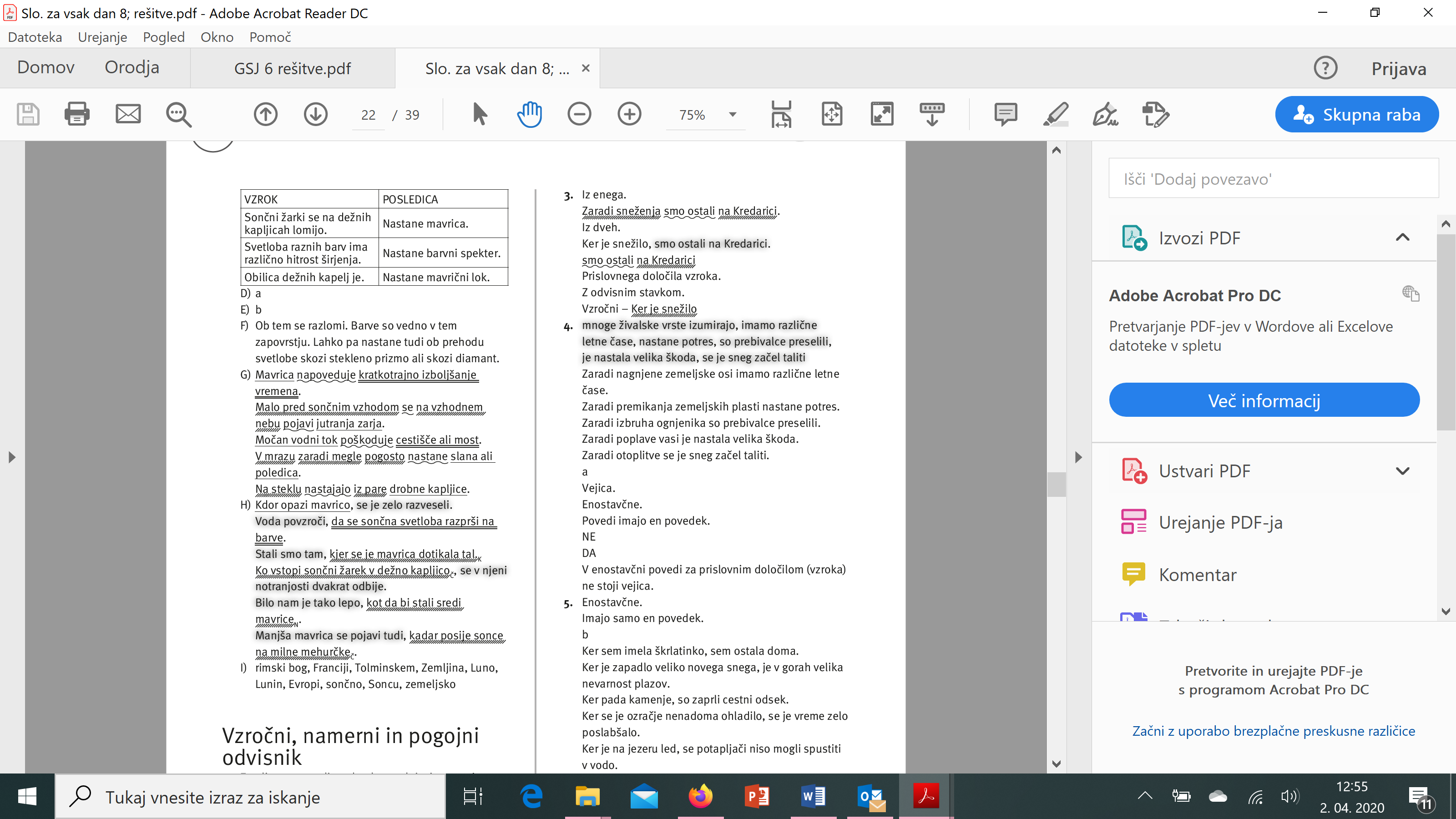 Vzročni, namerni in pogojniodvisnik1. Zemlja se nam zdi modra, ker prekrivajo oceani,morja in jezera sedem desetin njenega površja.Mnogi pajki lahko hodijo po pokončni steni, ker imajona stopalcih dlakaste oprijemne blazinice.Želve se po kopnem premikajo počasi, ker je njihovoklep težak.Na Luni ni življenja, ker tam ni ne zraka ne vode.Luno lahko vidimo, ker odbija sončno svetlobo.Zakaj se nam zdi modra?Zakaj hodijo?Zakaj se premikajo?Zakaj ni življenja?Zakaj jo vidimo?cč2. vzročni, vzroku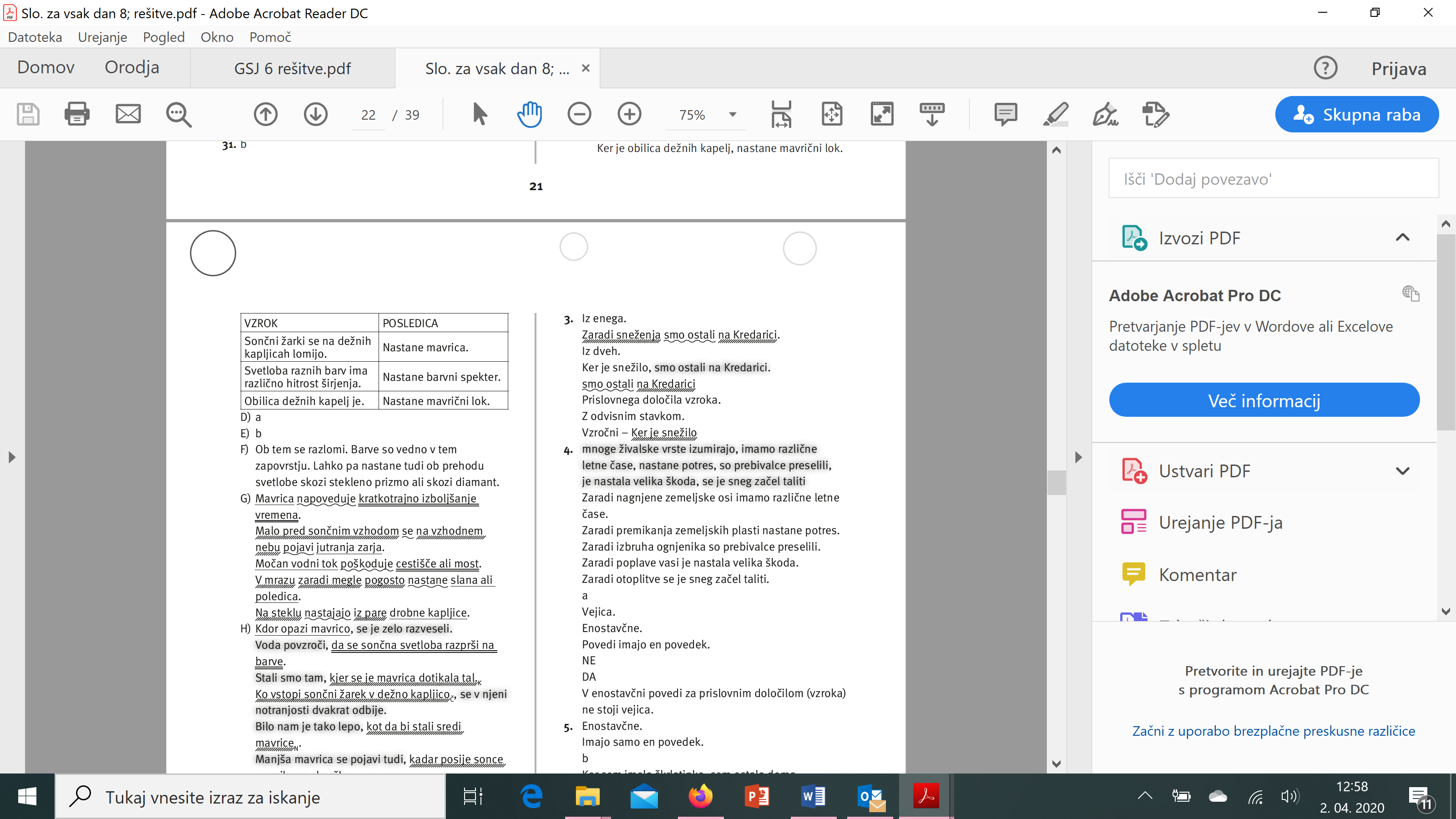 